RETURN OFELECTORAL DONATIONS AND EXPENSESNotes and Definitions of Donations and Expenses:All candidates in elections held under the provisions of the Local Electoral Act 2001 must file a return of electoral donations and expenses. If no donations were received or expenses incurred, a Nil return must be made.All candidates are required to keep proper records of donations received and expenses paid for election work. These do not have to be filed with this return but must be available to support enquiries about the return if required.Donations can be monetary or physical goods or services supplied or a combination thereof.Donations to a candidate of labour only or donations of goods and services that have a fair market value of $300 or less do not have to be declared – see S103A of the LEA 2001.Candidates must declare donations from each contributor that exceed $1500 in value. Where a contributor has made donations in instalments that sum to more than $1500 in value, each contributing donation needs to be listed in Section A2 and the aggregated sum shown.If there is insufficient space provided in any section, attach a separate sheet with the additional detail.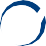 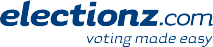 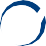 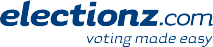 I	Britson (Buddy) Mikaerewas a candidate for the following election(s) held on 8 October 2022 (Election/Ward/Issue name):was a candidate for the following election(s) held on 8 October 2022 (Election/Ward/Issue name):Mauao Ward – Bay of Plenty Regional Council Mauao Ward – Bay of Plenty Regional Council and make the following return of all electoral expenses incurred by me or on my behalf at the election and of all electoral donations made to me or to any person on my behalf.and make the following return of all electoral expenses incurred by me or on my behalf at the election and of all electoral donations made to me or to any person on my behalf.Section A1: Candidate Donations (Anonymous)Section A1: Candidate Donations (Anonymous)Section A1: Candidate Donations (Anonymous)Section A1: Candidate Donations (Anonymous)Section A1: Candidate Donations (Anonymous)List here details of any anonymous (identity of donor is unknown to yourself or any officials engaged on your behalf) donations that exceed$1500:List here details of any anonymous (identity of donor is unknown to yourself or any officials engaged on your behalf) donations that exceed$1500:List here details of any anonymous (identity of donor is unknown to yourself or any officials engaged on your behalf) donations that exceed$1500:List here details of any anonymous (identity of donor is unknown to yourself or any officials engaged on your behalf) donations that exceed$1500:List here details of any anonymous (identity of donor is unknown to yourself or any officials engaged on your behalf) donations that exceed$1500:Date ReceivedAmountDescription of ContributionDate Paid to Electoral OfficerAmount Paid to Electoral OfficernilSection A2: Candidate Donations (Other)Section A2: Candidate Donations (Other)Section A2: Candidate Donations (Other)Section A2: Candidate Donations (Other)Section A2: Candidate Donations (Other)List here details of any other donations received that exceed $1500:List here details of any other donations received that exceed $1500:List here details of any other donations received that exceed $1500:List here details of any other donations received that exceed $1500:List here details of any other donations received that exceed $1500:Date ReceivedName of ContributorAddress of ContributorDescription of ContributionAmountnilSection B: Candidate ExpensesSection B: Candidate ExpensesSection B: Candidate ExpensesSection B: Candidate ExpensesList here details of any election expenses paid for (inclusive of GST):List here details of any election expenses paid for (inclusive of GST):List here details of any election expenses paid for (inclusive of GST):List here details of any election expenses paid for (inclusive of GST):Date PaidName of Party PaidDescription of Payment MadeAmount271022Kudo DesignBank transfer – poster design362.25271022CopyboothBank transfer – business cards40.13271022FlagsellerBank transfer – corflute posters1037.30Dated atTaurangaTauranga(place) this4thday ofApril2023Candidate’s SignatureCandidate’s Signature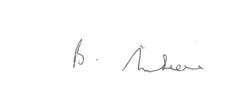 